Program and Clinical Experience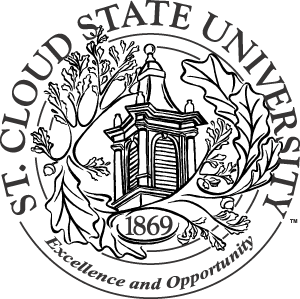 * The Handbook is under a revision process. * New edition will be posted soon.* September, 2018 